OBS: :O PRESENTE LAUDO DEVE SER EDITADO, REMOVENDO AS INFORMAÇÕES DO CONTROLE INTERNO E INSERINDO AS PERTINENTES A SECRETARIA DEMANDANTE DO PROCESSO;OS USUÁRIOS DEVEM PREENCHER AS INDICAÇÕES DESTACADAS EM VERMELHO DE ACORDO COM SUA NECESSIDADE;OS USUÁRIOS DEVEM EXCLUIR OS TERMOS EM AZUL, POR SEREM NOTAS EXPLICATIVAS;O PRESENTE LAUDO DEVE SER ANEXADO NA PLATAFORMA 1DOC EM FORMATO PDF E DEVIDAMENTE ASSINADO PELO SERVIDOR QUE ELABOROU O DOCUMENTO. LAUDO TÉCNICO DE ANÁLISE DE AMOSTRAS N.º 01/2022.PREGÃO ELETRÔNICO N° 38/2021 
ANÁLISE DAS AMOSTRAS APRESENTADASRelata as impressões acerca das amostras apresentadas pelas empresas vencedoras do Certame - Pregão Eletrônico 38/2021 que teve por objeto “REGISTRO DE PREÇOS PARA FUTURA E EVENTUAL AQUISIÇÃO DE MATERIAL DE PRODUTOS ALIMENTÍCIOS SOLÚVEIS E DIETAS ENTERAISOs servidores abaixo assinado, conforme descritos no processo adminstrativo relativo ao pregão acima citado, na condição de responsáveis pelo análise das amostras, no uso de suas atribuições, apresenta a seguir o resultado da análise das amostras, empresa:  ROSENEIDE DA SILVA , CNPJ. N.º 12.123.123/0001-01DESCRIÇÃO:LOTE 01 – ITEM 02: - Leite em pó desnatado, sacarose, leite em pó integral instantâneo (leite em pó integral e emulsificante lecitina de soja), cacau, maltodextrina, fosfato de magnésio, ascorbato de sódio, inositol, sulfato ferroso, iodeto de potássio, acetato de dl-alfa tocoferol, sulfato de zinco, niacinamida, sulfato de manganês, vitamina K1, pantotenato de cálcio, sulfato cúprico, colecalciferol, acetato de retinol, vitamina B12, cloridrato de piridoxina, biotina, cloridrato de tiamina, riboflavina, ácido fólico, cloreto de cromo, estabilizante carragena e aromatizante.. 1. RELATÓRIO Trata-se de parecer de análise das amostra apresentada pela empresa :  ROSENEIDE DA SILVA , CNPJ. N.º 12.123.123/0001-01 referente ao  pregão eletrônico n° 38/2021, cujo objeto é “REGISTRO DE PREÇOS PARA FUTURA E EVENTUAL AQUISIÇÃO DE MATERIAL DE PRODUTOS ALIMENTÍCIOS SOLÚVEIS E DIETAS ENTERAISA seguir, fotos das amostras apresentadas:LOTE 01 – ITEM 02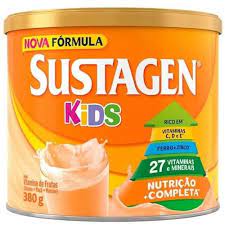 2. CONCLUSÃO 2.1. DESCRITIVO DO ITEM LICITADO CONDIZ COM O OFERTADO: (identificar se o descritivo do item no edital esta de acordo com o item orfertado pelo fornecedor)2.2  ANÁLISE FÍSICO/QUÍMICA/FUNCIONAL: (descrever se a composição do material atende, se é possível identificar a durabilidade e se atende ao que foi especificado NO EDITAL)a) Diluição instantânea com água à temperatura ambiente:(   ) Sim  (   ) Não d) Diluição instantânea com outros tipos de bebidas e/ou alimentos:(   ) Sim  (   ) Nãoc) Palatabilidade:(   ) Tolerável  (   ) IntolerávelObs.: para o critério de palatabilidade será levados em conta a condição para a qual se destina.d) Homogenização da solução após 15 (quinze) minutos da sua reconstituição:(   ) Sim  (   ) Nãoe) Perfusão:(   ) Satisfatória  (   ) Insatisfatóriaf) Informações do rótulo:Legíveis: (   ) Sim  (   ) NãoResistente ao contato/manuseio: (   ) Sim)  (   ) Não2.3.   GRAU DE FUNDAMENTAÇÃO E PRECISÃO: (informar compatibilidade do item com o que foi especificado no edital, se é possível o aceite ou se difere 100% do que o edital solicitou) A licitante classificada em 1º lugar para o objeto do pregão acima identificado realizou a entrega da amostra em tempo hábil, na data de 01/05/22 sendo possível a análise de acordo com o que determina a Instrução de Procedimento n.º 03/2022.A análise das amostras foi feita com base nas especificações do edital de licitação N° 38/2021, Anexo I -, LOTE 01 – ITEM 02Ante o exposto, OS SERVIDORES ABAIXO IDENTIFICADOS E ASSINADOS,  decidem pela aprovação das amostras apresentadas. NOS CASOS DE REPROVAÇÃO, DESCREVER MINUSCIOSAMENTE OS MOTIVOS DA REPROVAÇÃO COM VISTAS AO ATENDIMENTO  DA NECESSIDADE DE ASSEGURAR-SE O DIREITO À CONTRAPROVA, ISTO É, AO CONTRADITÓRIO E AMPLA DEFESA DO LICITANTE, EM VISTA DA PREVISÃO CONSTITUCIONAL NO ART. 5º, LV. Rolândia-PR, 12 de Maio de 2022João Roberto I. PereiraCPF n.º 123.123.123-12Matricula: 1234Maria SilvaCPF n.º 321.321.321-21Matrícula : 4321João Luiz SilvaCPF n.º 987.654.321-00Matrícula : 4321